Registro de entrevista no estructurada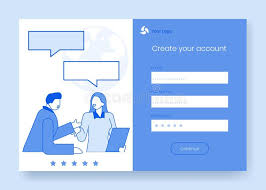 Título del ProyectoEntrevistador(a)FechaNombre del entrevistado(a)GéneroEdadRegistro de la entrevista en totalidad(Preguntas y respuestas incluidas)Registro de la entrevista en totalidad(Preguntas y respuestas incluidas)Resumen de la entrevista(Aquí se anotan los elementos de las respuestas que son los más pertinentes para el tema de la investigación que se realiza.)Resumen de la entrevista(Aquí se anotan los elementos de las respuestas que son los más pertinentes para el tema de la investigación que se realiza.)Comentarios personales del investigadorComentarios personales del investigador